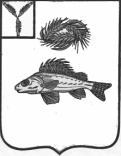 АДМИНИСТРАЦИЯ
ЧАПАЕВСКОГО МУНИЦИПАЛЬНОГО ОБРАЗОВАНИЯ
ЕРШОВСКОГО РАЙОНАСАРАТОВСКОЙ ОБЛАСТИПОСТАНОВЛЕНИЕОт 10 декабря  2015 года 							          №39Об отмене Постановления администрации
Чапаевского муниципального
образования  от   11.05.2010  года
№8   «Об утверждении  положения об организации
и ведении гражданской обороны в Чапаевском МО»	В связи с отсутствием полномочий у органов местного самоуправления поселений                                            ПОСТАНОВЛЯЮ:1.Постановление администрации Чапаевского муниципального образования от 11.05.2010  года № 8  «Об утверждении  положения об организации и ведении гражданской обороны в Чапаевском МО»– отменить.    
2. Настоящее постановление вступает в силу с момента принятия и                           подлежит размещению на официальном сайте  в сети Интернет.Глава администрации  Чапаевского
муниципального образования
Ершовского района Саратовской области:		И.П.Проскурнина 